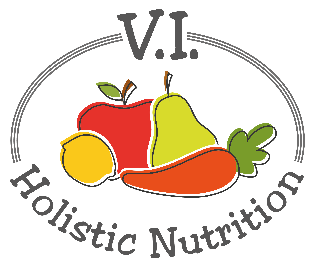 PARSNIP COUSCOUS TAJINEHere’s another recipe from Engine 2. This North African dish is loaded with simple flavors, perfectly cooked vegetables and protein-rich beans all served over a bed of fluffy couscous. Tajine dishes are traditionally cooked in a clay pot over hot coals, but you can have the all of the deliciousness without adding any coals to your kitchen! Makes 1 medium serving.Ingredients:¼ cup couscous (whole grain)A little purified water for ‘frying’1 clove garlic, minced or diced finely1 parsnip, peeled and chopped into small bite-sized pieces1 red potato, washed and chopped into small bite-sized pieces¼ cup no-salt canned diced tomatoes2 pinches cinnamon¼ tsp. cumin¼ tsp. paprika¾ cup garbanzo beans (chick peas)1 Tbs. pistachiosSalt and pepper to taste2 Tbs. fresh parsleyMethod:Cook the couscous.  In a small pot, bring ½ a cup of water to a boil and remove it from the heat. Add the couscous, stir and cover.  Let the couscous sit covered for 10 minutes.  Fluff with a fork and serve.In a small pot, add a little water for ‘frying’ and heat to medium. Add, garlic, parsnip, potato, tomatoes, cinnamon, cumin and paprika.  Cover, reduce heat to medium low and simmer for 7-8 minutes until the potato is soft but not easily pierced with a fork.Add the garbanzo beans and the pistachios, cover and let simmer for 10 more minutes or until potatoes are cooked through.  Add a little water if it’s getting dry.Sprinkle in salt and pepper to taste. Plate the couscous with the vegetable mixture on top and fresh parsley sprinkled over top. 